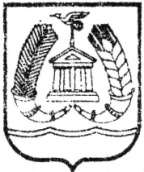 СОВЕТ ДЕПУТАТОВГАТЧИНСКОГО МУНИЦИПАЛЬНОГО РАЙОНАЛЕНИНГРАДСКОЙ ОБЛАСТИЧЕТВЕРТЫЙ  СОЗЫВР Е Ш Е Н И Е       от 16 декабря 2022 года                                                          № 256Руководствуясь Бюджетным кодексом Российской Федерации, Федеральным законом от 06 октября 2003 года № 131-ФЗ «Об общих принципах организации местного самоуправления в Российской Федерации», в целях приведения ранее изданного акта с нормами действующего законодательства,совет депутатов Гатчинского муниципального районаРЕШИЛ:Внести в решение совета депутатов Гатчинского муниципального района Ленинградской области от 21 декабря 2012 года № 271 «Об утверждении Положения о бюджетном процессе в муниципальном образовании Гатчинский муниципальный район Ленинградской области» изменения дополнив пункт 2 статьи 8 абзацами следующего содержания:«устанавливает в соответствии с общими требованиями, определенными Министерством финансов Российской Федерации, порядок взыскания остатков непогашенных бюджетных кредитов, включая проценты, штрафы и пени;представляет Гатчинский муниципальный район при заключении договоров о предоставлении бюджетных кредитов.».Настоящее решение вступает в силу со дня официального опубликования в печатном издании «Официальный вестник» - приложение к газете «Гатчинская правда», подлежит размещению на официальном сайте Гатчинского муниципального района.Глава Гатчинского муниципального района                                         В.А. ФилоненкоО внесении изменений в решение совета депутатов Гатчинского муниципального района Ленинградской области от 21 декабря 2012 года № 271 «Об утверждении Положения о бюджетном процессе в муниципальном образовании Гатчинский муниципальный район Ленинградской области»